附件 12017-2019 年湘潭市产业人才引进重点需求目录行业/领域专业要求网络通信，计算机应用，计算机辅助设计与制造，自动控制，机械制造及“两院”院士，“千人计划”专家，领军研发人智能制造自动化，模式识别与智能系统员，嵌入式开发工程师，高技能人员，技术工人研发人员，专业技术骨干，高技能人员，技术工人。大型企业总部担任过中层及以上职务的高级经营管理人员机械电子工程，机械设计及理论，车辆工程，测试计量技术及仪器，成套电器汽车及零配件材料科学，材料加工工程，纳米材料与技术，冶金物理化学，钢铁冶金，“两院”院士、“千人计划”专家，具有从业经新材料信息技术食品医药新能源、动力金融有色金属冶金验的高级研发人员，专业技术骨干，高技能人员微电子学与固体电子学，通信与信息系统，信号与信息处理，微波技术，无线通信高级研发人员，专业技术骨干粮食、油脂及植物蛋白工程，基因工程，农产品、水产品加工及贮藏工程，高级研发人员，在公司或部门担任过专业职务的生物医学工程，生物制药 专业技术骨干，技术工人光电工程，储能及电池、电芯研发，流体机械及工程，精密仪器及机械，“两院”院士，“千人计划”专家，高级研发人新能源材料与器件员，专业技术骨干，高技能人员，技术工人熟悉金融领域和国际规则，从事过公司上市策划的高级管理和专业技术骨干基金管理，资本市场运作，风险投资，投融资与风险控制，金融信息国际经济与贸易，商务管理，电子商务及法律，商务经济与代理，物流管熟悉相关领域和规则、有一定行业影响力、有海商贸流通理，会展经济与管理外贸易经验的高级经营管理和专业技术骨干在国际、国内具有影响力、长期从事文化产业职业经纪人，省及以上非物质文化遗产传承人，知名作家、艺术家、名师文化体育产业管理、策划，考古及文物保护与修复，传媒策划与管理，戏剧影视学，教育宏观研究，教育信息化，特殊教育文化教育医疗健康基因治疗，异种移植，干细胞，再生医学，生殖遗传，老年医学，护理学，运动康复高级研发人员，专业技术骨干，名医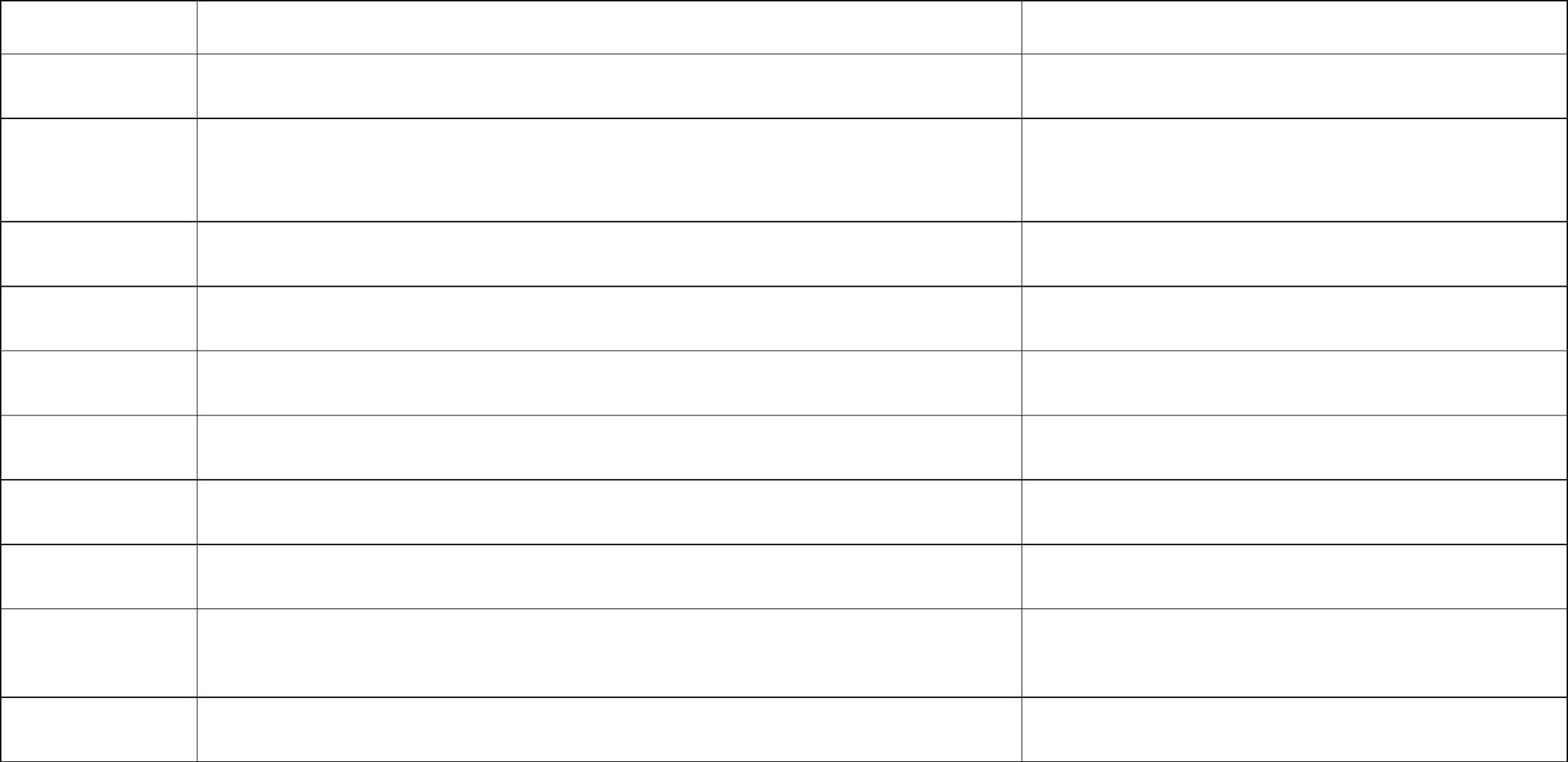 